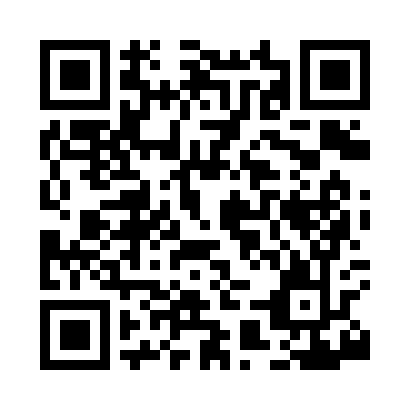 Prayer times for Askov, Minnesota, USAMon 1 Jul 2024 - Wed 31 Jul 2024High Latitude Method: Angle Based RulePrayer Calculation Method: Islamic Society of North AmericaAsar Calculation Method: ShafiPrayer times provided by https://www.salahtimes.comDateDayFajrSunriseDhuhrAsrMaghribIsha1Mon3:225:241:155:269:0611:082Tue3:235:251:155:269:0611:073Wed3:245:251:165:269:0611:064Thu3:265:261:165:269:0511:055Fri3:275:271:165:269:0511:056Sat3:285:271:165:269:0411:047Sun3:295:281:165:269:0411:038Mon3:305:291:165:269:0411:029Tue3:325:301:175:269:0311:0110Wed3:335:311:175:269:0210:5911Thu3:355:311:175:269:0210:5812Fri3:365:321:175:269:0110:5713Sat3:385:331:175:269:0010:5614Sun3:395:341:175:269:0010:5415Mon3:415:351:175:268:5910:5316Tue3:425:361:175:258:5810:5117Wed3:445:371:175:258:5710:5018Thu3:465:381:175:258:5610:4819Fri3:475:391:185:258:5510:4720Sat3:495:401:185:248:5410:4521Sun3:515:411:185:248:5310:4322Mon3:535:421:185:248:5210:4223Tue3:545:431:185:248:5110:4024Wed3:565:451:185:238:5010:3825Thu3:585:461:185:238:4910:3626Fri4:005:471:185:228:4810:3527Sat4:025:481:185:228:4710:3328Sun4:035:491:185:228:4610:3129Mon4:055:501:185:218:4410:2930Tue4:075:511:185:218:4310:2731Wed4:095:531:185:208:4210:25